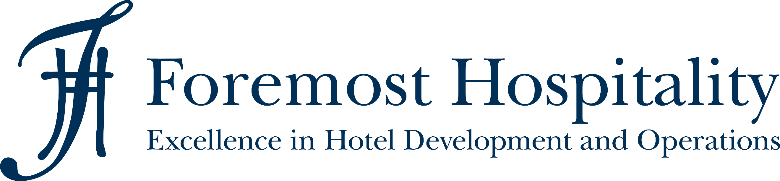 Formular für die ZeugniserstellungArt des ZeugnissesAnlass / GrundName, VornameGeburtsdatumGeburtsortBetriebsstättePosition/-en (Werdegang)EintrittAustrittAufgabenbeschreibung, Projekte, zusätzliche Spezialaufgaben, besondere Erfolge und sonstige AnmerkungenBesondere Fachliche Kenntnisse?Praktische oder Geistige Tätigkeit?Weiterbildungen (intern/extern)?Selbstständige und/oder angeleitete TätigkeitZusammenarbeit mit Mitarbeitern, Kollegen und Vorgesetzten?Gästekontakt? Lieferantenkontakt?Allgemeine BewertungAllgemeine BewertungAllgemeine BewertungAllgemeine BewertungAllgemeine BewertungFührungskompetenzen (nur bei FührungskräftenFührungskompetenzen (nur bei FührungskräftenFührungskompetenzen (nur bei FührungskräftenFührungskompetenzen (nur bei FührungskräftenFührungskompetenzen (nur bei FührungskräftenFührungskompetenzen (nur bei Führungskräften12341234FachkenntnisseAuswahl/Einsatz MitarbeiterWeiterbildungDelegationAuffassung/DenkvermögenEntschlussfähigkeitBelastbarkeit/LeistungsfähigkeitKonfliktmanagementArbeitsweiseMitarbeiterförderungLeistungsbereitschaftDurchsetzungsvermögenArbeitserfolgKritikkompetenzInnovationsfähigkeitZusatzkompetenzen, die im Zeugnis erwähnt werden sollenZusatzkompetenzen, die im Zeugnis erwähnt werden sollenZusatzkompetenzen, die im Zeugnis erwähnt werden sollenEndbewertungEndbewertungEndbewertungEndbewertungEndbewertungJaNein1234FlexibilitätLeistungsbeurteilung gesamtSprachfähigkeiten (Englisch)Verhalten internZuverlässigkeit/EhrlichkeitVerhalten externSelbständigkeitZeugnisanlassZielstrebigkeitDankes- und Bedauern FormelTeamleitungGesamtnoteDatumUnterschrift Vorgesetzter